FENOMENA FASHION HIJAB PADA KALANGAN REMAJA DI KOTA BANDUNGStudi Fenomenologi Trend Fashion Hijab Pada Mahasiswi Jurusan Ilmu Komunikasi Universitas PasundanOleh :Yassintan Nur Hikmah122050268SKRIPSIUntuk Memenuhi Salah Satu Syarat Ujian Guna Memperoleh Gelar Sarjana Pada Program Studi Ilmu Komunikasi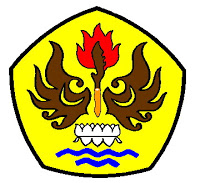 FAKULTAS ILMU SOSIAL DAN ILMU POLITIKUNIVERSITAS PASUNDANBANDUNG2016